THỜI KHÓA BIỂUTuần 1 Tháng 10Lớp NT D2Từ 25/10 đến 29/10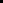 ThứMôn họcNội dung giảng dạy2Tạo HìnhIn ngón tay trang trí cánh bướm3NBPBNhận biết màu xanh, đỏ, vàng4PTVĐĐi trong đường hẹp có mang vật trên tay
TCVD: Trời nắng trời mưa5NBTNCác bạn của bé6LQVVHThơ : Cô và mẹ